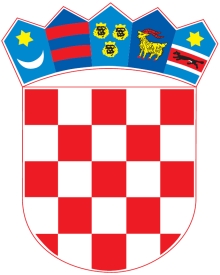           REPUBLIKA HRVATSKASISAČKO MOSLAVAČKA ŽUPANIJA                 GRAD NOVSKA POVJERENSTVO ZA PROVEDBU POSTUPKA DODJELE STIPENDIJAKlasa: 604-02/18-01/10Urbroj: 2176/04-03-18-175Novska, 23. studenoga 2018.Na temelju članka 9. stavka 1. Odluke o stipendiranju  (“Službeni vjesnik”  broj: 39/14), Povjerenstvo za provedbu postupka dodjele stipendija dana 23. studenoga  2018. godine donosiODLUKUo dodjeli studentskih stipendija za akademsku godinu 2018./2019. Članak 1.Pravo na studentsku stipendiju ostvarili su studenti koji ispunjavaju uvjete iz Odluke o stipendiranju (“Službeni vjesnik”  broj: 39/14) i koji su prethodno dostavili svoje prijave sa svim potrebnim podacima sukladno Javnom pozivu za dodjelu stipendija studentima i učenicima srednjih škola za akademsku/školsku godinu 2018./2019. 					             Članak 2.Pravo na studentsku stipendiju ostvarili su:Članak 3.Pravo na studentsku stipendiju nisu ostvarili studenti koji ne ispunjavaju kriterije određene Odlukom o stipendiranju (“Službeni vjesnik”  broj: 39/14) i Javnim pozivom za dodjelu stipendija studentima i učenicima srednjih škola za akademsku/školsku godinu 2018./2019.					  Članak 4.Po konačnosti ove Odluke s korisnikom stipendije zaključuje se Ugovor o stipendiranju u skladu sa Odlukom o stipendiranju (“Službeni vjesnik”  broj: 39/14).   Članak 5.Ova Odluka objavljuje se na službenoj internetskoj stranici Grada Novske.Protiv ove Odluke može se podnijeti pismeni prigovor Gradonačelniku Grada Novske u roku od 3 dana od dana objave Odluke na službenoj internetskoj stranici Grada Novske.Gradonačelnik razmatra prigovore  te donosi Odluku koja je konačna.     Članak 6.Ova Odluka stupa na snagu danom donošenja.                                                                                                                                                                                     PREDSJEDNICA POVJERENSTVA      Marija Kušmiš, mag. oec.,v.r.NAPOMENA: ODLUKA OBJAVLJENA DANA 23. STUDENOGA  2018. GODINE.ROK ZA PODNOŠENJE PRIGOVORA  DO 26. STUDENOGA 2018. GODINE.Rbr.IMEPREZIMEGODINA
STUDIJAFAKULTET1,MATEJARČABIĆ4.FAKULTET ZA MENADŽMENT U TURIZMU I UGOSTITELJSTVU, OPATIJA2,IVANA BABIĆ2.VELEUČILIŠTE U SLAVONSKOM BRODU3,TATJANABAKOVIĆ2. DIPL.FAKULTET KEMIJSKOG INŽENJERSTVA I TEHNOLOGIJE ZAGREB4,JOSIPBAREŠIĆ2.TEHNIČKO VELEUČILIŠTE U ZAGREBU5,BENEDIKTBERIĆ2.GEODETSKI FAKULTET U ZAGREBU6,PETARBLAŽEVIĆ2.VELEUČILIŠTE U SLAVONSKOM  BRODU7,ANDREA BOLJKOVAC3.EDUKACIJSKO-REHABILITACIJSKI FAKULTET ZAGREB8,ADRIANABOŠNJAK - ŠUDIĆ1. DIPL.LIBERTAS MEĐUNARODNO SVEUČILIŠTE ZAGREB9,MONIKA BOŽIĆ2.VELEUČILIŠTE U SLAVONSKOM BRODU10,TONIBOŽIĆ2.ZDRAVSTVENO VELEUČILIŠTE  ZAGREB11,LANABRADAŠIĆ2. DIPLHRVATSKI STUDIJI ZAGREB12,LOVROBRTAN1.AGRONOMSKI FAKULTET U ZAGREBU13,IVABUHA3.HRVATSKI STUDIJI ZAGREB14,MIABUKVIĆ4.FAKULTET ZA ODGOJNE I OBRAZOVNE ZNANOSTI U OSIJEKU, DISLOCIRANI STUDIJ U SLAVONSKOM BRODU15,BRANIMIRBUTKOVIĆ3.FAKULTET ELEKTROTEHNIKE, RAČUNARSTVA  I INFORMACIJSKIH TEHNOLOGIJA OSIJEK16,LORENACIPRIĆ2.VELEUČILIŠTE U SL. BRODU17,IVACIPRIJANOVIĆ1. DIPL.AGRONOMSKI FAKULTET U ZAGREBU18,DOROTEAČEVIZOVIĆ1.ZDRAVSTVENO VELEUČILIŠTE ZAGREB19,PATRIKČORAK2.RUDARSKO-GEOLOŠKO-NAFTNI FAKULTET U ZAGREBU20,LUCIJA ČUDINA1.LIBERTAS MEĐUNARODNO SVEUČILIŠTE ZAGREB21,TINČVORAK1.POSLOVNO VELEUČILIŠTE ZAGREB22,ANDREA ĆOSIĆ2. DIPLEKONOMSKI FAKULTET U OSIJEKU23,MATEJĆOSIĆ2.FAKULTET ORGANIZACIJE I INFORMATIKE VARAŽDIN24,ANTONIO DEBELJAK1.ASPIRA VISOKA ŠKOLA ZA MENADŽMENT I DIZAJN ZAGREB25,IVANDEBELJAK1.ASPIRA VISOKA ŠKOLA ZA MENADŽMENT I DIZAJN ZAGREB26,MARTINADEDIĆ1.ZDRAVSTVENO  VELEUČILIŠTE ZAGREB27,AGATADIVKOVIĆ2.FAKULTET POLITIČKIH ZNANOSTI U ZAGREBU28,IVANADOLEŽAL3.EKONOMSKI FAKULTET U OSIJEKU29,DOMINIK DOMITROVIĆ2.AKADEMIJA ZA UMJETNOST I KULTURU U OSIJEKU30,ENADOMITROVIĆ3.FILOZOFSKI FAKULTET U ZAGREBU31,TEADOMITROVIĆ1.SVEUČILIŠTE U ZADRU32,ANADOŠEN1. DIPL.EDUKACIJSKO-REHABILITACIJSKI FAKULTET ZAGREB33,MONIKA DOŠEN1.FAKULTET STROJARSTVA I BRODOGRADNJE ZAGREB34,JOSIPAĐUSI3.PREHRAMBENO-TEHNOLOŠKI FAKULTET OSIJEK 35,MAJA-MARIJAFABIJANIĆ2.LIBERTAS MEĐUNARODNO SVEUČILIŠTE ZAGREB36,KARLA FILJAS1.VISOKA ŠKOLA ZA EKONOMIJU, PODUZETNIŠTVO I UPRAVLJANJE NIKOLA ŠUBIĆ ZRINSKI ZAGREB37,ARIANAGOBAC3.FAKULTET ZA DENTALNU MEDICINU I ZDRAVSTVO OSIJEK38,LUKAGRAČAKOVIĆ3.VELEUČILIŠTE U SLAVONSKOM BRODU39,KATJAGRUJIĆ1. DIPL.FAKULTET ELEKTROTEHNIKE I RAČUNARSTVA ZAGREB40,TEAHERCEG2.FAKULTET ZA ODGOJNE I OBRAZOVNE ZNANOSTI U OSIJEKU, DISLOCIRANI STUDIJ U SLAVONSKOM BRODU41,ANTONIO HORAČEK1. DIPLRUDARSKO-GEOLOŠKO-NAFTNI FAKULTET U ZAGREBU42,IVAHORŽIĆ1. DIPLFAKULTET ZA DENTALNU MEDICINU I ZDRAVSTVO OSIJEK43,ENNIHRVOJIĆ2.PRIRODOSLOVNO-MATEMATIČKI FAKULTET  ZAGREB44,MARTINAHUKAVEC1.PREHRAMBENO -TEHNOLOŠKI FAKULTET OSIJEK45,VEDRANAHUKAVEC3.MUZIČKA AKADEMIJA ZAGREB46,SANJA HUMLJAN1.FARMACEUTSKO-BIOKEMIJSKI FAKULTET ZAGREB47,MARKO IDŽOJTIĆ1.VELEUČILIŠTE U SLAVONSKOM BRODU48,LAURAILIČIĆ3.VISOKA ŠKOLA MEĐUNARODNIH ODNOSA I DIPLOMACIJE  DAG HAMMARSKJÖLD ZAGREB49,VANESA ILIČIĆ2. DIPL.SVEUČILIŠTE JURJA DOBRILE U PULI50,DRAGANILIĆ1.VELEUČILIŠTE U KARLOVCU51,ANITA IVIČIĆ2.EKONOMSKI FAKULTET U ZAGREBU52,FILIPJAUK2.FAKULTET STROJARSTVA I BRODOGRADNJE ZAGREB53,NIKOLINA JEČMENICA 3.VELEUČILIŠTE U SLAVONSKOM BRODU54,DOMINIK JOSIĆ3.KATOLIČKI BOGOSLOVNI FAKULTET ZAGREB55,DAMJANJOSIPOVIĆ4.KINEZIOLOŠKI FAKULTET ZAGREB56,MATEA JOVANOVIĆ2. SPEC. DIPL.VELEUČILIŠTE VELIKA GORICA57,LUKAJURIĆ2. DIPL.FAKULTET ELEKTRONIKE I RAČUNARSTVA ZAGREB58,ŽELJKA JURIĆ2.VELEUČILIŠTE U SLAVONSKOM BRODU59,DINKO KASUMOVIĆ2. DIPL.GEODETSKI FAKULTET U ZAGREBU60,LARA KRISTINKATUŠIĆ2.FAKULTET AGROBIOTEHNIČKIH ZNANOSTI OSIJEK61,MARIA-MAGDALENAKAURINOVIĆ1.PRIRODOSLOVNO-MATEMATIČKI FAKULTET ZAGREB62,KARLO KESIĆ2. DIPL.FILOZOFSKI FAKULTET U ZAGREBU63,DAVIDKLARIĆ2.MEĐIMURSKO VELEUČILIŠTE U ČAKOVCU64,NENSIKLASAN2.FAKULTET ZA MENADŽMENT U TURIZMU I UGOSTITELJSTVU OPATIJA65,ANTONIO KNEŽEVIĆ3.KINEZIOLOŠKI FAKULTET U ZAGREBU66,LUKAKOLAR2.FAKULTET STROJARSTVA I BRODOGRADNJE ZAGREB67,MATEJKOLOČAJ2. DIPL.RUDARSKO-GEOLOŠKO-NAFTNI FAKULTET U ZAGREBU68,DOROTEAKOMLJENOVIĆ1. SPEC. DIPL. (2.SEM.)VELEUČILIŠTE VERN ZAGREB69,KRISTINA KOMLJENOVIĆ1. DIPL.FAKULTET POLITIČKIH ZNANOSTI ZAGREB70,EDITAKOREN2. SPEC. DIPL.EKONOMSKI FAKULTET ZAGREB71,RUŽICAKOZIĆ1.PRAVNI FAKULTET ZAGREB72,PATRICIAKUJUNDŽIĆ2.BIRMINGHAM CITY UNIVERSITY73,NIKOLINA KURUC5.FAKULTET ZA ODGOJNE I OBRAZOVNE ZNANOSTI U OSIJEKU74,IVANKVOČIĆ4.EKONOMSKI FAKULTET ZAGREB75,KLARALIČANIN2.UČITELJSKI FAKULTET U ZAGREBU76,INESLONČAR5.MUZIČKA AKADEMIJA U ZAGREBU77,IVANA LONČAR2.UČITELJSKI FAKULTET U ZAGREBU78,TENALONČAREVIĆ2.KATOLIČKO BOGOSLOVNI FAKULTET U ZAGREBU79,DOROTEJALUKIĆ3.FILOZOFSKI FAKULTET U ZAGREBU80,ANTELJUBIČIĆ2.FAKULTET AGROBIOTEHNIČKIH ZNANOSTI OSIJEK81,FILIPMARENIĆ1.PRAVNI FAKULTET U ZAGREBU82,ANAMARIA MARTIĆ2. DIPL.POMORSKI FAKULTET U RIJECI83,BARBARAMARTIĆ2.FAKULTET ZDRAVSTVENIH STUDIJA U RIJECI84,MARINELA MARTINOVIĆ1.FAKULTET KEMIJSKOG INŽENJERSTVA I TEHNOLOGIJE ZAGREB85,FRANMARTON2.EKONOMSKI FAKULTET U OSIJEKU86,JAN MARTON4.KINEZIOLOŠKI FAKULTET ZAGREB87,VALENTINMATOKANOVIĆ2.FAKULTET ELEKTROTEHNIKE, RAČUNARSTVA  I INFORMACIJSKIH TEHNOLOGIJA OSIJEK88,SANDRA MAŽAR3.UČITELJSKI FAKULTET U RIJECI89,NIKOLINA MEDVEDOVIĆ5.UČITELJSKI FAKULTET ZAGREB90,EMILMIHALIĆ2.FAKULTET OGANIZACIJE I INFORMATIKE VARAŽDIN91,SANJAMIJOKOVIĆ3.HRVATSKI STUDIJI ZAGREB92,TAMARAMILAŠINOVIĆ2.FAKULTET ZA ODGOJNE I OBRAZOVNE ZNANOSTI  OSIJEK93,DONATELLAPAUKOVIĆ1. DIPL.FAKULTET POLITIČKIH ZNANOSTI ZAGREB94,SARAPAVLIĆ4.PRAVNI FAKULTET U ZAGREBU, STUDIJSKI CENTAR ZA SOCIJALNI RAD95,ALENPETANOVIĆ2.MEĐIMURSKO VELEUČILIŠTE U ČAKOVCU96,IRISPILIPOVIĆ2.LIBERTAS MEĐUNARODNO SVEUČILIŠTE ZAGREB97,KARLA PIRC2.VELEUČILIŠTE U SLAVONSKOM BRODU98,ANDREA POPOVIĆ1.PRAVNI FAKULTET U ZAGREBU99,IVANA PRAKLJAČIĆ1.ZDRAVSTVENO VELEUČILIŠTE ZAGREB100,ANTONIO PRANJIĆ2.EKONOMSKI FAKULTET U OSIJEKU101,ELIZABETA PRELESNIK1.PRAVNI FAKULTET OSIJEK102,MANUELAPRITULA2.FAKULTET ZA ODGOJNE I OBRAZOVNE ZNANOSTI U OSIJEKU, DISLOCIRANI STUDIJ U SLAVONSKOM BRODU103,ANDREA PUPILO2.FILOZOFSKI FAKULTET U RIJECI104,SAMANTHARAJKOVIĆ2.GEODETSKI FAKULTET U ZAGREBU105,LEONARDA RAMBOUSEK3.MEDICINSKI FAKULTET U RIJECI106,DOLORESREMIĆ1.FAKULTET ZA ODGOJNE I OBRAZOVNE ZNANOSTI OSIJEK107,INESRESANOVIĆ1.RUDARSKO-GEOLOŠKO-NAFTNI FAKULTET ZAGREB108,TATJANA SARAJLIJA 2.HRVATSKI STUDIJI ZAGREB109,EMA SLABAK1.PREHRAMBENO BIOTEHNOLOŠKI FAKULTET ZAGREB110,MARIJAN SMETKO3.FAKULTET ELEKTRONIKE I RAČUNARSTVA ZAGREB111,VEDRANASOLAR4.SVEUČILIŠTE J.J. STROSSMAYERA U OSJEKU - ODJEL ZA MATEMATIKU112,MARTINASTANČIĆ 3.LIBERTAS MEĐUNARODNO SVEUČILIŠTE ZAGREB113,ANTONIO STOJIĆ3.EKONOMSKI FAKULTET U ZAGREBU114,KATARINA SUKNJAJIĆ1. SPEC. DIPL. (2.SEM.)VELEUČILIŠTE VERN ZAGREB115,SEBASTIJANSUKNJAJIĆ3.VELEUČILIŠTE U KARLOVCU116,VALENTINAŠAGOVAC1.FAKULTET ZDRAVSTVENIH STUDIJA U RIJECI117,IVANŠIMIČIĆ3.FAKULTET ORGANIZACIJE I NFORMATIKE VARAŽDIN118,KRISTIJAN ŠOLTA 3.LIBERTAS MEĐUNARODNO SVEUČILIŠTE ZAGREB119,MARIJAŠORONDA1.FAKULTET ZA ODGOJNE I OBRAZOVNE ZNANOSTI OSIJEK120,IVAN ŠTEVINOVIĆ2.VELEUČILIŠTE U KARLOVCU121,MARTINA TOMIĆ2. DIPL.EDVARD BERNAYS VISOKA ŠKOLA ZA KOMUNIKACIJSKI MENADŽMENT122,KARLOTURKOVIĆ1.VELEUČILIŠTE U KARLOVCU123,IVANA TUTIĆ2.EKONOMSKI FAKULTET U RIJECI124,FILIP VASKO1.FAKULTET PROMETNIH ZNANOSTI ZAGREB125,IVAN VLADUŠIĆ1.SVEUČILIŠTE JURJA DOBRILE U PULI126,MIRTA VONČINA1.HRVATSKI STUDIJI ZAGREB127,KARLO ZEKIĆ1.VISOKA POLICIJSKA ŠKOLA U ZAGREBU128,DOMAGOJ ZUBOVIĆ1.KATOLIČKI BOGOSLOVNI FAKULTET ZAGREBRbr.IMEPREZIMEGODINA
STUDIJAFAKULTETNAPOMENA1,MONIKA BOŽIĆ4.PRAVNI FAKULTET U ZAGREBU, STUDIJSKI CENTAR ZA SOCIJALNI RADčl. 5. st. 2. al. 4. Odluke2,MIRNADEDIĆ3.SVEUČILIŠTE U ZADRUčl. 5. st. 2. al. 4. Odluke3,MARIJA JOSIPOVIĆ3.UČITELJSKI FAKULTET U RIJECIčl. 5. st. 2. al. 1. Odluke4,IVAN JURIĆ2.VELEUČILIŠTE U BJELOVARUčl. 5. st. 2. al. 1. Odluke5,IVAN KLARIĆ1.KATOLIČKO BOGOSLOVNI FAKULTET ZAGREBstariji od 26 godina6,MONIKA KULIŠ3.FAKULTET POLITIČKIH ZNANOSTI ZAGREBizvan roka7,MAJA TURKOVIĆ3.PRAVNI FAKULTET ZAGREBčl. 5. st. 2. al. 1. Odluke